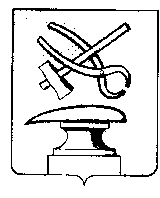 АДМИНИСТРАЦИЯ ГОРОДА КУЗНЕЦКА ПЕНЗЕНСКОЙ ОБЛАСТИПОСТАНОВЛЕНИЕОт01.03.2019 №291г. КузнецкОб утверждении Положения о Совете по вопросам гармонизации межэтнических и межконфессиональных отношений при Главе администрации города Кузнецка и состава Совете по вопросам гармонизации межэтнических и межконфессиональных отношений при Главе администрации города Кузнецка          В соответствии с Федеральным законом от 06.10.2013 N 131-ФЗ "Об общих принципах организации местного самоуправления в Российской Федерации", в целях реализации Указа Президента Российской Федерации от 19.12.2012 N 1666 "О Стратегии государственной национальной политики Российской Федерации на период до 2025 года", Комплексного плана мероприятий по реализации в 2013 - 2015 годах Стратегии государственной национальной политики Российской Федерации на период до 2025 года, гармонизации межнациональных отношений, укреплению общероссийской идентичности и этнокультурному развитию народов Российской Федерации в городе Кузнецке Пензенской области, создания условий для реализации мер, направленных на укрепление межнационального и межконфессионального согласия, обеспечение социальной и культурной адаптации мигрантов, профилактику межнациональных (межэтнических) конфликтов на территории  города   Кузнецка Пензенской области, руководствуясь ст. 28 Устава города Кузнецка Пензенской области,АДМИНИСТРАЦИЯ ГОРОДА КУЗНЕЦКА ПОСТАНОВЛЯЕТ:          1. Образовать   Совет   по   вопросам   гармонизации   межэтнических   и межконфессиональных отношений при Главе администрации города Кузнецка Пензенской области.
          2. Утвердить   Положение   о   Совете   по   вопросам   гармонизации межэтнических   и   межконфессиональных   отношений   при   Главе администрации  города  Кузнецка  Пензенской  области  (приложение № 1)
          3. Утвердить   состав   Совета   по  вопросам   межнациональных   и межконфессиональных  отношений при главе администрации города Кузнецка Пензенской области (приложение № 2).          4. Настоящее постановление подлежит официальному опубликованию.
          5. Контроль за исполнением настоящего постановления возложить на
заместителя главы администрации города Кузнецка Малкина И.А.
          6. Постановление вступает в силу со дня опубликования.Глава администрации города Кузнецка                                   С.А. Златогорский                             Приложение № 1Утвержденопостановлением администрации г. Кузнецкаот ______________ 2019  №____ПоложениеО Совете по вопросам гармонизации межэтнических и межконфессиональных отношений при Главе администрации города Кузнецка1. Общие положения1.1.Совет по вопросам гармонизации межэтнических и межконфессиональных отношений при Главе администрации города Кузнецка Пензенской области (далее именуется - Совет) является совещательным органом, образованным в целях взаимодействия Главы администрации города Кузнецка Пензенской области с религиозными и национальными объединениями по вопросам гармонизации межэтнических и межконфессиональных отношений, информирования Главы администрации города Кузнецка Пензенской области о положении дел в этой сфере.1.2.Совет в своей деятельности руководствуется Конституцией Российской Федерации, федеральными конституционными законами, федеральными законами, указами и распоряжениями Президента Российской Федерации, постановлениями и распоряжениями Правительства Российской Федерации, законами Пензенской области и иными нормативными правовыми актами Пензенской области, постановлениями Губернатора и Правительства Пензенской области, а также настоящим Положением.1.3.Состав Совета утверждается постановлением администрации города Кузнецка Пензенской области.1.4.Совет формируется из представителей органов местного самоуправления, ученых-религиоведов, специалистов в области государственно-конфессиональных отношений, представителей различных религиозных конфессий, национальных объединений.Деятельность Совета осуществляется в соответствии с планом работ, утвержденным председателем Совета. В состав Совета входят:-председатель Совета;-заместитель председателя Совета;-секретарь Совета;-члены Совета.1.5.Председатель Совета:а) осуществляет руководство работой Совета;б) ведет заседания Совета;в) руководит работой секретаря Совета по вопросам деятельности Совета;г) обеспечивает и контролирует выполнение решений Совета;д) вносит предложения по формированию повестки заседания Совета1.6.Заместитель председателя Совета:а) осуществляет руководство работы Совета на период отсутствия председателя;б) ведет заседания в период отсутствия председателя Совета;в) вносит предложения по формированию повестки заседания Совета;г) оказывает содействие председателю и секретарю в обеспечении деятельности Совета.1.7.Секретарь Совета:а) осуществляет организационное обеспечение деятельности Совета;б) контролирует документооборот;в) вносит предложения по формированию повестки заседания Совета.1.8.Решения, принимаемые Советом, носят рекомендательный характер.1.9.Совет проводит не менее одного заседания в полугодие. Заседания могут проводиться по мере необходимости по решению председателя Совета, а в его отсутствие - по решению его заместителя.Заседание Совета считается правомочным, если на нем присутствует не менее половины его членов.2. Основные задачиОсновными задачами Совета являются:-обеспечение взаимодействия Главы администрации города Кузнецка Пензенской области с религиозными и национальными объединениями;-участие в разработках современных концепций взаимоотношений между органами местного самоуправления и религиозными, национальными объединений.Функции СоветаСовет в соответствии с возложенными на него основными задачами осуществляет следующие функции:3.1.Обеспечивает взаимодействие главы администрации города Кузнецка Пензенской	области с религиозными и национальными объединениями.3.2.Содействует укреплению общественного согласия, достижению взаимопонимания, терпимости и взаимного уважения в вопросах свободы совести и свободы вероисповедания.3.3.Представляет главе администрации города Кузнецка Пензенской области аналитические материалы и доклады, предложения по вопросам политики в области взаимоотношений органов местного самоуправления и религиозных, национальных объединений.3.4.Изучает проблемы, связанные с поддержаниеммежконфессионального и межконфессионального диалога, достижениемвзаимной терпимости и уважения в отношениях между представителями различных вероисповеданий, национальностей.3.5.Публикует справочные и информационно-аналитические материалы по вопросам, входящим в компетенцию Совета.3.6.Выполняет иные функции в пределах своей компетенции по поручению главы администрации города Кузнецка Пензенской области.Права СоветаДля осуществления своей деятельности Совет вправе:4.1.Привлекать в установленном порядке для работы в Совете экспертов и консультантов из числа ученых и других специалистов.4.2.Получать в установленном порядке от иных органов местного самоуправления города Кузнецка Пензенской области необходимые для деятельности Совета информационные, аналитические, справочные и статистические материалы, ведомственные и нормативные акты, а также проекты распоряжений, постановлений и иных нормативных документов.4.3.Образовывать постоянные и временные рабочие группы по основным направлениям своей деятельности, их состав и руководители утверждаются председателем Совета или его заместителем.4.4.Информировать через средства массовой информации о принятых решениях, касающихся деятельности Совета по вопросам обеспечения и защиты прав религиозных объединений.4.5.Делегировать своих представителей на конференции, заседания, совещания по вопросам, относящимся к компетенции Совета.Организация деятельности5.1.Основной формой деятельности Совета является заседание.5.2.Заседание Совета ведет председатель Совета, а в его отсутствие - заместитель председателя Совета.5.3.Заседания Совета проводятся в соответствии с повесткой дня, утвержденной председателем Совета.5.4.Все материалы по вопросам, определенным к рассмотрению на очередном заседании Совета, должны быть представлены секретарю Совета не позднее чем за 7 дней до заседания.5.5.Ответственным за формирование повестки дня заседания Совета является секретарь Совета. Не позднее чем за 5 дней до заседания Совета секретарь оповещает всех членов Совета о времени и месте проведения Совета и знакомит их с повесткой дня заседания.5.6.Решение Совета считается правомочным, если в его заседании участвует не менее половины членов Совета. Члены Совета участвуют в заседании без права замены.5.7.Члены Совета обладают равными правами при обсуждениивопросов, внесенных в повестку дня заседания Совета. Решения Совета принимаются большинством голосов присутствующих на заседании членов Совета.5.8.По решению председателя Совета и по согласованию с членами Совета заседания Совета могут быть открытыми с приглашением представителей общественности, прессы, телевидения.5.9.Решения Совета оформляются в виде протоколов, подписываемых председателем Совета и секретарем Совета, или в виде заключений, подписываемых всеми членами Совета, присутствующими на заседании.5.10.Решения Совета рассылаются членам Совета и всем заинтересованным службам и организациям в 7-дневный срок после заседания.Заместитель главы администрации города Кузнецка                                                                           Л.Н. ПастушковаПриложение № 2Утвержденпостановлением администрации г. Кузнецкаот ___________ 2019  №____Состав                                                                                                                             Совета   по  вопросам   межнациональных   и межконфессиональных  отношений при главе администрации города Кузнецка Пензенской области          Златогорский Сергей Александрович – Глава администрации города Кузнецка, председатель Совета;        Малкин Иван Александрович –  заместитель главы администрации города Кузнецка, заместитель председателя Совета;          Климов Александр Константинович – начальник отдела демографии, социального развития  и здравоохранения администрации города Кузнецка,  секретарь комиссии.Члены Совета:        Белова Нина Ивановна – начальник юридического отдела администрации города Кузнецка;        Изюмин Э.В. – начальник ОМВД России по городу Кузнецку (по согласованию);        Чураев Андрей Анатольевич –   начальник отдела УФСБ России по Пензенской области в городе Кузнецке, заместитель председателя комиссии (по согласованию);          Белов Денис Васильевич – начальник ОВО по городу Кузнецку – филиала ФГКУ «УВО войск национальной гвардии России по Пензенской области» (по согласованию);        Часовская Ирина Александровна – начальник управления культуры города Кузнецка;         Борисова Лариса Александровна – начальник управления образования города Кузнецка;         Юнкин  Абубякяр  Адельшатович – хазрат мусульманской религиозной организации города Кузнецка (по согласованию);          протоирей Сидоров Сергей Владимирович – руководитель отдела по взаимодействию церкви и общества Кузнецкой епархии (по согласованию);         Пинясов Николай Алексеевич – председатель мордовской национально-культурной  автономии (по согласованию).Заместитель главы администрации города Кузнецка                                                                           Л.Н. Пастушкова